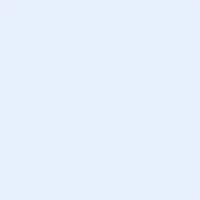 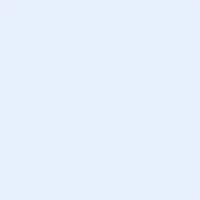 INSTRUCTIVO DE LLENADO(No es necesario imprimir el presente Instructivo de llenado)NOTA: Al momento de llenar el documento, favor de eliminar los números de apoyo que están entre paréntesis, a excepción de los campos donde se solicita Selección.(1)NOMBRE(1)NOMBRE(1)NOMBRE(1)NOMBRE(1)NOMBRE(1)NOMBRE(1)NOMBRE(1)NOMBRE(1)NOMBRE(1)NOMBRE(1)NOMBRE(1)NOMBRE(1)NOMBRE(1)NOMBRE(1)NOMBRE(1)NOMBRE(1)NOMBRE(1)NOMBRE(1)NOMBRE(2)CARGO(2)CARGO(2)CARGO(2)CARGO(2)CARGO(2)CARGO(2)CARGO(2)CARGO(2)CARGO(2)CARGO(2)CARGO(2)CARGO(2)CARGO(2)CARGO(2)CARGO(2)CARGO(2)CARGO(2)CARGO(2)CARGO(3)ORGANIZACIÓN(3)ORGANIZACIÓN(3)ORGANIZACIÓN(3)ORGANIZACIÓN(3)ORGANIZACIÓN(3)ORGANIZACIÓN(3)ORGANIZACIÓN(3)ORGANIZACIÓN(3)ORGANIZACIÓN(3)ORGANIZACIÓN(3)ORGANIZACIÓN(3)ORGANIZACIÓN(3)ORGANIZACIÓN(3)ORGANIZACIÓN(3)ORGANIZACIÓN(3)ORGANIZACIÓN(3)ORGANIZACIÓN(3)ORGANIZACIÓN(3)ORGANIZACIÓNP R E S E N T E.-P R E S E N T E.-P R E S E N T E.-P R E S E N T E.-P R E S E N T E.-P R E S E N T E.-P R E S E N T E.-P R E S E N T E.-P R E S E N T E.-P R E S E N T E.-P R E S E N T E.-P R E S E N T E.-P R E S E N T E.-P R E S E N T E.-P R E S E N T E.-P R E S E N T E.-P R E S E N T E.-P R E S E N T E.-P R E S E N T E.-Por este conducto presento al estudiante de la Universidad Politécnica de Cuencamé,Por este conducto presento al estudiante de la Universidad Politécnica de Cuencamé,Por este conducto presento al estudiante de la Universidad Politécnica de Cuencamé,Por este conducto presento al estudiante de la Universidad Politécnica de Cuencamé,Por este conducto presento al estudiante de la Universidad Politécnica de Cuencamé,Por este conducto presento al estudiante de la Universidad Politécnica de Cuencamé,Por este conducto presento al estudiante de la Universidad Politécnica de Cuencamé,Por este conducto presento al estudiante de la Universidad Politécnica de Cuencamé,Por este conducto presento al estudiante de la Universidad Politécnica de Cuencamé,Por este conducto presento al estudiante de la Universidad Politécnica de Cuencamé,Por este conducto presento al estudiante de la Universidad Politécnica de Cuencamé,Por este conducto presento al estudiante de la Universidad Politécnica de Cuencamé,Por este conducto presento al estudiante de la Universidad Politécnica de Cuencamé,Por este conducto presento al estudiante de la Universidad Politécnica de Cuencamé,Por este conducto presento al estudiante de la Universidad Politécnica de Cuencamé,Por este conducto presento al estudiante de la Universidad Politécnica de Cuencamé,Por este conducto presento al estudiante de la Universidad Politécnica de Cuencamé,Por este conducto presento al estudiante de la Universidad Politécnica de Cuencamé,Por este conducto presento al estudiante de la Universidad Politécnica de Cuencamé,Por este conducto presento al estudiante de la Universidad Politécnica de Cuencamé,Por este conducto presento al estudiante de la Universidad Politécnica de Cuencamé,quien tiene acreditado el Tercer ciclo de su formación profesional y solicita realizar suquien tiene acreditado el Tercer ciclo de su formación profesional y solicita realizar suquien tiene acreditado el Tercer ciclo de su formación profesional y solicita realizar suquien tiene acreditado el Tercer ciclo de su formación profesional y solicita realizar suquien tiene acreditado el Tercer ciclo de su formación profesional y solicita realizar suquien tiene acreditado el Tercer ciclo de su formación profesional y solicita realizar suquien tiene acreditado el Tercer ciclo de su formación profesional y solicita realizar suquien tiene acreditado el Tercer ciclo de su formación profesional y solicita realizar suquien tiene acreditado el Tercer ciclo de su formación profesional y solicita realizar suquien tiene acreditado el Tercer ciclo de su formación profesional y solicita realizar suquien tiene acreditado el Tercer ciclo de su formación profesional y solicita realizar suquien tiene acreditado el Tercer ciclo de su formación profesional y solicita realizar suquien tiene acreditado el Tercer ciclo de su formación profesional y solicita realizar suquien tiene acreditado el Tercer ciclo de su formación profesional y solicita realizar suquien tiene acreditado el Tercer ciclo de su formación profesional y solicita realizar suquien tiene acreditado el Tercer ciclo de su formación profesional y solicita realizar suquien tiene acreditado el Tercer ciclo de su formación profesional y solicita realizar suquien tiene acreditado el Tercer ciclo de su formación profesional y solicita realizar suquien tiene acreditado el Tercer ciclo de su formación profesional y solicita realizar suquien tiene acreditado el Tercer ciclo de su formación profesional y solicita realizar suquien tiene acreditado el Tercer ciclo de su formación profesional y solicita realizar suEstadía Profesional en la Organización que Usted merecidamente representa.Estadía Profesional en la Organización que Usted merecidamente representa.Estadía Profesional en la Organización que Usted merecidamente representa.Estadía Profesional en la Organización que Usted merecidamente representa.Estadía Profesional en la Organización que Usted merecidamente representa.Estadía Profesional en la Organización que Usted merecidamente representa.Estadía Profesional en la Organización que Usted merecidamente representa.Estadía Profesional en la Organización que Usted merecidamente representa.Estadía Profesional en la Organización que Usted merecidamente representa.Estadía Profesional en la Organización que Usted merecidamente representa.Estadía Profesional en la Organización que Usted merecidamente representa.Estadía Profesional en la Organización que Usted merecidamente representa.Estadía Profesional en la Organización que Usted merecidamente representa.Estadía Profesional en la Organización que Usted merecidamente representa.Estadía Profesional en la Organización que Usted merecidamente representa.Estadía Profesional en la Organización que Usted merecidamente representa.Estadía Profesional en la Organización que Usted merecidamente representa.Estadía Profesional en la Organización que Usted merecidamente representa.Estadía Profesional en la Organización que Usted merecidamente representa.Estadía Profesional en la Organización que Usted merecidamente representa.Estadía Profesional en la Organización que Usted merecidamente representa.DATOS GENERALES DEL ALUMNODATOS GENERALES DEL ALUMNODATOS GENERALES DEL ALUMNODATOS GENERALES DEL ALUMNODATOS GENERALES DEL ALUMNODATOS GENERALES DEL ALUMNODATOS GENERALES DEL ALUMNODATOS GENERALES DEL ALUMNODATOS GENERALES DEL ALUMNODATOS GENERALES DEL ALUMNODATOS GENERALES DEL ALUMNODATOS GENERALES DEL ALUMNODATOS GENERALES DEL ALUMNODATOS GENERALES DEL ALUMNODATOS GENERALES DEL ALUMNODATOS GENERALES DEL ALUMNODATOS GENERALES DEL ALUMNODATOS GENERALES DEL ALUMNODATOS GENERALES DEL ALUMNODATOS GENERALES DEL ALUMNODATOS GENERALES DEL ALUMNO(4)(4)(4)(4)(4)(4)(4)(5)(5)(5)(5)(5)(6)(6)(6)(6)APELLIDO PATERNOAPELLIDO PATERNOAPELLIDO PATERNOAPELLIDO PATERNOAPELLIDO PATERNOAPELLIDO PATERNOAPELLIDO PATERNOAPELLIDO MATERNOAPELLIDO MATERNOAPELLIDO MATERNOAPELLIDO MATERNOAPELLIDO MATERNONOMBRES(S)NOMBRES(S)NOMBRES(S)NOMBRES(S)(7)(7)(7)(7)(7)(7)(7)(8)(8)(8)(8)(8)(9)(9)(9)(9)DIRECCIÓNDIRECCIÓNDIRECCIÓNDIRECCIÓNDIRECCIÓNDIRECCIÓNDIRECCIÓNLOCALIDADLOCALIDADLOCALIDADLOCALIDADLOCALIDADTELEFONOTELEFONOTELEFONOTELEFONOMATRÍCULA:MATRÍCULA:MATRÍCULA:MATRÍCULA:MATRÍCULA:(10)(10)CARRERA:CARRERA:CARRERA:E-MAIL:E-MAIL:(12)(12)(12)(12)(12)(12)(12)(12)(12)(12)NO. DE SEGURO SOCIAL:NO. DE SEGURO SOCIAL:NO. DE SEGURO SOCIAL:NO. DE SEGURO SOCIAL:NO. DE SEGURO SOCIAL:NO. DE SEGURO SOCIAL:NO. DE SEGURO SOCIAL:NO. DE SEGURO SOCIAL:(13)DATOS GENERALES DE LA ORGANIZACIÓNDATOS GENERALES DE LA ORGANIZACIÓNDATOS GENERALES DE LA ORGANIZACIÓNDATOS GENERALES DE LA ORGANIZACIÓNDATOS GENERALES DE LA ORGANIZACIÓNDATOS GENERALES DE LA ORGANIZACIÓNDATOS GENERALES DE LA ORGANIZACIÓNDATOS GENERALES DE LA ORGANIZACIÓNDATOS GENERALES DE LA ORGANIZACIÓNDATOS GENERALES DE LA ORGANIZACIÓNDATOS GENERALES DE LA ORGANIZACIÓNDATOS GENERALES DE LA ORGANIZACIÓNDATOS GENERALES DE LA ORGANIZACIÓNDATOS GENERALES DE LA ORGANIZACIÓNDATOS GENERALES DE LA ORGANIZACIÓNDATOS GENERALES DE LA ORGANIZACIÓNDATOS GENERALES DE LA ORGANIZACIÓNDATOS GENERALES DE LA ORGANIZACIÓNDATOS GENERALES DE LA ORGANIZACIÓNDATOS GENERALES DE LA ORGANIZACIÓNDATOS GENERALES DE LA ORGANIZACIÓNNOMBRE:NOMBRE:NOMBRE:(14)(14)(14)(14)(14)(14)(14)(14)(14)(14)(14)(14)(14)(14)(14)(14)(14)(14)DOMICILIO:DOMICILIO:DOMICILIO:DOMICILIO:(15)(15)(15)(15)(15)(15)(15)(15)(15)(15)(15)(15)(15)(15)(15)(15)(15)C.P.:(16)(16)(16)(16)(16)TELÉFONO:TELÉFONO:(17)(17)(17)EMAIL:EMAIL:EMAIL:EMAIL:(18)(18)(18)(18)(18)(18)PERIODO DE ESTADÍA:PERIODO DE ESTADÍA:PERIODO DE ESTADÍA:PERIODO DE ESTADÍA:PERIODO DE ESTADÍA:PERIODO DE ESTADÍA:PERIODO DE ESTADÍA:AAANUMERO TOTAL DE HORAS DE LA ESTADÍA PROFESIONAL:NUMERO TOTAL DE HORAS DE LA ESTADÍA PROFESIONAL:NUMERO TOTAL DE HORAS DE LA ESTADÍA PROFESIONAL:NUMERO TOTAL DE HORAS DE LA ESTADÍA PROFESIONAL:NUMERO TOTAL DE HORAS DE LA ESTADÍA PROFESIONAL:NUMERO TOTAL DE HORAS DE LA ESTADÍA PROFESIONAL:NUMERO TOTAL DE HORAS DE LA ESTADÍA PROFESIONAL:NUMERO TOTAL DE HORAS DE LA ESTADÍA PROFESIONAL:NUMERO TOTAL DE HORAS DE LA ESTADÍA PROFESIONAL:NUMERO TOTAL DE HORAS DE LA ESTADÍA PROFESIONAL:NUMERO TOTAL DE HORAS DE LA ESTADÍA PROFESIONAL:NUMERO TOTAL DE HORAS DE LA ESTADÍA PROFESIONAL:NUMERO TOTAL DE HORAS DE LA ESTADÍA PROFESIONAL:NUMERO TOTAL DE HORAS DE LA ESTADÍA PROFESIONAL:NUMERO TOTAL DE HORAS DE LA ESTADÍA PROFESIONAL:NUMERO TOTAL DE HORAS DE LA ESTADÍA PROFESIONAL:NUMERO TOTAL DE HORAS DE LA ESTADÍA PROFESIONAL:NUMERO TOTAL DE HORAS DE LA ESTADÍA PROFESIONAL:600 Horas600 Horas600 Horas“FORJANDO EL FUTURO DE NUESTRA REGION”Pueblo de Santiago, Cuencamé, Dgo. a “FORJANDO EL FUTURO DE NUESTRA REGION”Pueblo de Santiago, Cuencamé, Dgo. a “FORJANDO EL FUTURO DE NUESTRA REGION”Pueblo de Santiago, Cuencamé, Dgo. a “FORJANDO EL FUTURO DE NUESTRA REGION”Pueblo de Santiago, Cuencamé, Dgo. a “FORJANDO EL FUTURO DE NUESTRA REGION”Pueblo de Santiago, Cuencamé, Dgo. a “FORJANDO EL FUTURO DE NUESTRA REGION”Pueblo de Santiago, Cuencamé, Dgo. a “FORJANDO EL FUTURO DE NUESTRA REGION”Pueblo de Santiago, Cuencamé, Dgo. a “FORJANDO EL FUTURO DE NUESTRA REGION”Pueblo de Santiago, Cuencamé, Dgo. a “FORJANDO EL FUTURO DE NUESTRA REGION”Pueblo de Santiago, Cuencamé, Dgo. a “FORJANDO EL FUTURO DE NUESTRA REGION”Pueblo de Santiago, Cuencamé, Dgo. a “FORJANDO EL FUTURO DE NUESTRA REGION”Pueblo de Santiago, Cuencamé, Dgo. a “FORJANDO EL FUTURO DE NUESTRA REGION”Pueblo de Santiago, Cuencamé, Dgo. a “FORJANDO EL FUTURO DE NUESTRA REGION”Pueblo de Santiago, Cuencamé, Dgo. a “FORJANDO EL FUTURO DE NUESTRA REGION”Pueblo de Santiago, Cuencamé, Dgo. a “FORJANDO EL FUTURO DE NUESTRA REGION”Pueblo de Santiago, Cuencamé, Dgo. a “FORJANDO EL FUTURO DE NUESTRA REGION”Pueblo de Santiago, Cuencamé, Dgo. a “FORJANDO EL FUTURO DE NUESTRA REGION”Pueblo de Santiago, Cuencamé, Dgo. a “FORJANDO EL FUTURO DE NUESTRA REGION”Pueblo de Santiago, Cuencamé, Dgo. a “FORJANDO EL FUTURO DE NUESTRA REGION”Pueblo de Santiago, Cuencamé, Dgo. a “FORJANDO EL FUTURO DE NUESTRA REGION”Pueblo de Santiago, Cuencamé, Dgo. a “FORJANDO EL FUTURO DE NUESTRA REGION”Pueblo de Santiago, Cuencamé, Dgo. a (22)(22)(22)(23)(23)(23)ASESOR DE ESTADÍA PROFESIONALASESOR DE ESTADÍA PROFESIONALASESOR DE ESTADÍA PROFESIONALALUMNOALUMNOALUMNO(24)(24)(24)(24)(24)LIC. GABRIELA GONZÁLEZ CUÉLLARLIC. GABRIELA GONZÁLEZ CUÉLLARLIC. GABRIELA GONZÁLEZ CUÉLLARLIC. GABRIELA GONZÁLEZ CUÉLLARLIC. GABRIELA GONZÁLEZ CUÉLLARJEFA DEL DEPARTAMENTO DE VINCULACIÓNJEFA DEL DEPARTAMENTO DE VINCULACIÓNJEFA DEL DEPARTAMENTO DE VINCULACIÓNJEFA DEL DEPARTAMENTO DE VINCULACIÓNJEFA DEL DEPARTAMENTO DE VINCULACIÓNJEFA DEL DEPARTAMENTO DE VINCULACIÓNJEFA DEL DEPARTAMENTO DE VINCULACIÓN1Anote el nombre de la persona a quien se dirige la Solicitud.2Anote el cargo de la  persona a quien se dirige la Solicitud.3Anote el nombre de la Organización a la que se dirige la Solicitud.4Anote el apellido paterno del alumno.5Anote el apellido materno del alumno.6Anote el (los) nombre (s) del alumno.7Anote la dirección del domicilio del alumno.8Anote la localidad de procedencia del alumno.9Anote el número de teléfono del alumno.10Anote el número de matrícula del alumno.11Seleccione la carrera que cursa el alumno.12Anote el correo electrónico del alumno.13Anote el número de Seguridad Social del alumno.14Anote el nombre completo o razón social de la Organización.15Anote el domicilio donde se ubica la Organización.16Anote el Código Postal que corresponda a la dirección de la Organización.17Anote el número de teléfono de contacto de la Organización.18Anote el correo electrónico de contacto de la Organización.19Seleccione fecha de inicio de la Estadía Profesional.20Seleccione fecha de término de la Estadía Profesional.21Seleccione la fecha de elaboración de la Solicitud.22Anote nombre completo y firma de Asesor de Estadía Profesional.23Anote el nombre completo y firma del alumno.24Firma y sello del Responsable del Área de Vinculación de la Universidad.